Intresseanmälan AktivSamordnad arbetslivsinriktad rehabilitering Aktiv erbjuder dig individuellt anpassat träningsprogram med regelbunden individuell uppföljning och stöd på gym i 12 veckor. Målet är att du ska öka arbetsförmågan genom att stärka din psykiska och fysiska hälsa.  Intresseanmälan avser    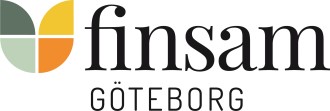 Jag har som mål att börja arbeta, studera eller praktisera Jag behöver stöd för att påbörja eller närma mig arbete eller studier Jag arbetar/studerar/har en pågående anställningBeskriv kortfattat hur din hälsoproblematik påverkar din förmåga att arbeta eller studera   Tidigare eller pågående arbetsrehabiliterande insatserSyfte, mål och förväntan på insatsen?Vilken anläggning vill du träna på? Du kan endast välja ett alternativ. LundbybadetLantmannagatan 5Närmaste hållplats: RambergsvallenSlottsskogsvallenLars Israel Wahlmans Väg 32Närmaste hållplats: MarklandsgatanKristinedals träningscenterByfogdegatan 4Närmaste hållplats: Gamlestadstorget eller Kristinedal Jag som intresseanmäler ovanstående person Samtycke för informationsutbyte mellan myndigheter inom Finsam GöteborgVerksamheterna inom Finsam Göteborg bygger på samverkan mellan Arbetsförmedlingen, Försäkringskassan, Göteborgsstad och Västra Götalandsregionens hälso- och sjukvård. Samtycket gäller endast information som behövs för att de samverkande myndigheterna ska kunna hjälpa mig i min samordnade arbetslivsinriktade rehabilitering. Samtycket gäller under tiden jag är aktuell hos Finsam Göteborg. Jag samtycker till att representanter för dessa organisationer får utbyta information om mig och ta del av dokument och journalhandlingar utan hinder av sekretess. _______________________________________________________________________________________Ort och datum_______________________________________________________________________________________Underskrift_______________________________________________________________________________________Namnförtydligande _______________________________________________________________________________________Telefonnummer _______________________________________________________________________________________Personnummer _______________________________________________________________________________________Samtycket omfattar ävenFör-och efternamn: Bostadsområde eller postnummer: Telefonnummer:Tolkbehov:                Nej                        JaAnmälande part ansvarar för bokning och finansiering av tolk.  Om Ja, språk: Aktuell försörjning: Aktivitetsstöd Aktivitetsersättning SjukersättningAnnat: ________________________________________Försörjningsstöd Sjukpenning Jag har anmält mig till fler insatser inom Finsam GöteborgOm Ja, vilka: ____________________________________             Ja                          NejNamn:Telefon:E-postadress:Samverkanspart:Dagens datum: 